КАРАР                                                           ПОСТАНОВЛЕНИЕ20 гинуар  2020 й.                       №  5                     20 января  2020 г.Об установлении минимального размера оплаты трудав сельском поселении Бакаевский  сельсовет муниципального районаКушнаренковский район Республики БашкортостанВ соответствии с Федеральным законом № 463-ФЗ от 27 декабря 2019 года «О внесении изменения в статью 1 Федерального закона «О минимальном размере оплаты труда» и постановлением главы Администрации муниципального района Кушнаренковский район Республики Башкортостан от 17.01.2020 г. №16 «Об установлении минимального размера оплаты труда в муниципальном районе Кушнаренковский район Республики Башкортостан»,  ПОСТАНОВЛЯЮ:       1. Установить на территории сельского поселения Бакаевский сельсовет муниципального района Кушнаренковский район Республики Башкортостан минимальный размер оплаты труда в размере 13950 рублей в месяц с учетом уральского коэффициента (12130*1,15).       2. Обеспечить выплату месячной заработной платы работникам, в размере не ниже размера минимальной заработной платы.       3. Контроль за выполнением настоящего постановления оставляю за собой.Глава сельского поселения                                  Ш.К.Асмандияров       Башҡортостан  Республикаһы              Кушнаренко районы    муниципаль районынбаҡай ауыл советы          ауыл биләмәһе                         башлығы Yҙәk урам,19 Бакай ауылы, Кущнаренко районы, Башкортостан Республикаһы,452244Тел.(347-80 )5-51-33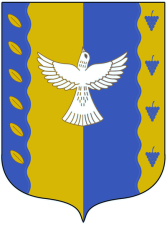 ГЛАВАСЕЛЬСКОГО ПОСЕЛЕния Бакаевский сельсовет МУНИЦИПАЛЬНОГО РАЙОНАКУШНАРЕНКОВСКИЙ  РАЙОН Республики  Башкортостанул.Центральная,19, село Бакаево , Кушнаренковского района,Республики Башкортостан, 452244Тел(347-80). 5-51-33